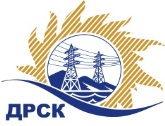 Акционерное Общество«Дальневосточная распределительная сетевая  компания»Протокол № 190/МР-ВПзаседания закупочной комиссии по запросу котировок в электронной форме  на право заключения договора  поставки: Релейная аппаратура, лот № 69.1 раздел  1.2.  ГКПЗ 2019318073721669- ЕИСКОЛИЧЕСТВО ПОДАННЫХ ЗАЯВОК НА УЧАСТИЕ В ЗАКУПКЕ: 2 (две) заявки.КОЛИЧЕСТВО ОТКЛОНЕННЫХ ЗАЯВОК:  0 заявок.ВОПРОСЫ, ВЫНОСИМЫЕ НА РАССМОТРЕНИЕ ЗАКУПОЧНОЙ КОМИССИИ: О  рассмотрении результатов оценки заявок Участников.О признании заявок соответствующими условиям Документации о закупке.О ранжировке заявок.О выборе победителя закупки.ВОПРОС 1 «О рассмотрении результатов оценки заявок Участников»РЕШИЛИ:Признать объем полученной информации достаточным для принятия решения.Принять к рассмотрению заявки следующих участников:ВОПРОС 2 «О признании заявок соответствующими условиям Документации о закупке»РЕШИЛИ:Признать заявки Общество с ограниченной ответственностью "Научно-производственное предприятие "Центр реле и автоматики" ИНН/КПП 2130063975/213001001  ОГРН 1092130011368, Акционерное общество 'Чебоксарский электроаппаратный завод' ИНН/КПП 2128000600/213001001 ОГРН 1022101129896 соответствующими условиям Документации о закупке и принять их к дальнейшему рассмотрению.ВОПРОС 3 «О ранжировке заявок»РЕШИЛИ:Утвердить итоговую ранжировку заявок:ВОПРОС 4 «О выборе победителя закупки»РЕШИЛИ:1. Признать Победителем закупки Участника, занявшего 1 (первое) место в ранжировке по степени предпочтительности для Заказчика: Общество с ограниченной ответственностью "Научно-производственное предприятие "Центр реле и автоматики"  ИНН/КПП 2130063975/213001001 ОГРН 1092130011368 на условиях: с ценой заявки 2 871 202,00 руб. без учета НДС. Условия оплаты: Расчет за поставленный Товар производится Покупателем в течение 30 (тридцати) календарных дней с даты  подписания товарной накладной (ТОРГ-12) или Универсального передаточного документа (УПД) на основании счета, выставленного Поставщиком. Срок поставки: Начало поставки: с момента заключения договора. Окончание поставки: до 30.04.2019г.2. Инициатору договора обеспечить подписание договора с Победителем не ранее чем через 10 (десять) календарных дней и не позднее 20 (двадцати) календарных дней после официального размещения итогового протокола по результатам закупки.3. Победителю закупки в срок не позднее 3 (трех) рабочих дней с даты официального размещения итогового протокола по результатам закупки обеспечить направление по адресу, указанному в Документации о закупке, информацию о цепочке собственников, включая бенефициаров (в том числе конечных), по форме и с приложением подтверждающих документов согласно Документации о закупке.Терёшкина Г.М.(4162) 397-260город  Благовещенск«15»  февраля 2019 года№п/пНаименование Участника, его адрес, ИНН и/или идентификационный номерЦена заявки, руб. без НДС Дата и время регистрации заявкиОбщество с ограниченной ответственностью "Научно-производственное предприятие "Центр реле и автоматики" 
ИНН/КПП 2130063975/213001001 
ОГРН 10921300113682 871 202,0021.01.2019 13:15Акционерное общество 'Чебоксарский электроаппаратный завод' 
ИНН/КПП 2128000600/213001001 
ОГРН 10221011298963 237 866,0021.01.2019 15:33№п/пНаименование Участника, его адрес, ИНН и/или идентификационный номерЦена заявки, руб. без НДС Дата и время регистрации заявкиОбщество с ограниченной ответственностью "Научно-производственное предприятие "Центр реле и автоматики" 
ИНН/КПП 2130063975/213001001 
ОГРН 10921300113682 871 202,0021.01.2019 13:15Акционерное общество 'Чебоксарский электроаппаратный завод' 
ИНН/КПП 2128000600/213001001 
ОГРН 10221011298963 237 866,0021.01.2019 15:33Место в ранжировке (порядковый № заявки)Наименование Участника и/или идентификационный номерДата и время регистрации заявкиИтоговая цена заявки, 
руб. без НДСВозможность применения приоритета в соответствии с 925-ПП 1 местоОбщество с ограниченной ответственностью "Научно-производственное предприятие "Центр реле и автоматики" 
ИНН/КПП 2130063975/213001001 
ОГРН 109213001136821.01.2019 13:152 871 202,00нет2 местоАкционерное общество 'Чебоксарский электроаппаратный завод' 
ИНН/КПП 2128000600/213001001 
ОГРН 102210112989621.01.2019 15:333 237 866,00нетСекретарь Закупочной комиссии: Елисеева М.Г.   _____________________________